Ogólnokształcąca Szkoła Muzyczna I stopnia w Zespole Szkół nr 74 w Warszawie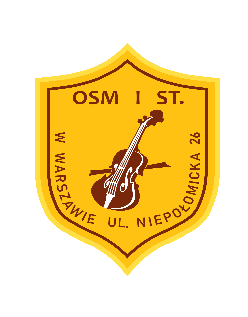 III Szkolny Konkurs PianistycznyRegulaminCelem konkursu jest popularyzacja formy miniatury fortepianowej oraz stworzenie uczniom możliwości prezentacji swoich umiejętności.Konkurs przeznaczony jest dla uczniów uczących się w OSM I st. w ZS nr 74.Uczestnicy zobowiązani są do wykonania miniatury fortepianowej z pamięci.Konkurs odbędzie się 26 listopada 2021r.Przesłuchania konkursowe odbędą się w czterech grupach wiekowych:I grupa  -klasa 1-2II grupa -klasa 3-4III grupa-klasa 5-6IV grupa-klasa 7-8Przesłuchania są jednoetapowe i odbędą się w sali koncertowej ZS nr 74.Występy uczestników Konkursu będzie oceniać Jury -złożone z nauczycieli uczących na fortepianie w OSM I st. w ZS nr 74.  Decyzje Jury są ostateczne.Zgłoszenia uczestnika dokonuje nauczyciel uczący ucznia.Harmonogram kolejności uczestników umieszczony zostanie w Librusie.